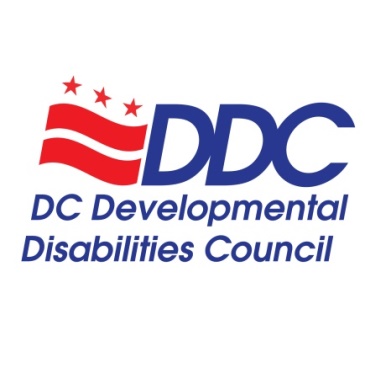 Quarterly Public Meeting AgendaThursday, March 17, 2022, 3-5 pmhttps://us06web.zoom.us/j/84071375129?pwd=L2NsRFU1OE45VEp0SGJiWFNmbUlXdz09 Phone: 301-715-8592, Meeting ID: 840 7137 5129, Passcode: 942465DD Council StaffAlison Whyte, Executive DirectorLuz Collazo, Program AnalystKevin Wright, Employment and Advocacy Strategies FellowDD Council LeadershipAnjie Shelby, DDC ChairpersonRicardo Thornton, DDC Vice-Chair, Advocacy and Public Policy Committee Co-ChairCarol Grigsby, Advocacy and Public Policy Committee Co-ChairJane Brown, State Plan Committee ChairDD Councilmembers and Affiliations (if not appointed as a community member)Andrew Reese, DC Department on Disability Services (Rehabilitation Act)Anjie ShelbyAnna CookBernard CrawfordBerta Mata, Advocates for Justice and EducationCarol GrigsbyCheri MalloryDari Pogach (not yet formally appointed), Department on Aging and Community Living (Older Americans Act)Derrick SimmsElisa Pena ZavalaJane Brown, DD Network: Disability Rights DC (Protection and Advocacy Agency)Laraven GaymonMontezz GreenNaisha Dembele, SchoolTalk DCRicardo ThorntonStephanie LanhamTawara Goode, DD Network: Georgetown University Center for Excellence in Developmental DisabilitiesUchenna EgentiYetta MyrickZoe GrossVacant, DC Health (Title V - Maternal and Child Health Program)Vacant, Department of Healthcare Finance (Title XIX of Social Security Act)Vacant, Office of the State Superintendent of Education (IDEA)2022 DD Council Public Meeting Dates3rd Thursday of the month, every 3 months, 3-5pmMarch 17 June 16 September 15December 15 TopicTimeFacilitatorWelcome and Call to Order3-3:05Anjie Shelby, ChairExplanation of Virtual Platform and Accessibility3:05-3:10Alison Whyte, Exec. Dir.Introduction of Councilmembers and DDC Staff3:10-3:20Anjie Shelby, ChairCouncil Business VotesDecember 16, 2021 Minutes3:20-3:25Ricardo ThorntonChairperson RemarksWelcome new members!COVID-19 UpdateOverview of the Commission on Persons with DisabilitiesFY21 and FY22 to-date Performance Oversight hearings B24-0268, DD Eligibility Reform Amendment Act of 20213:25-3:35Anjie Shelby, ChairState Plan Committee UpdatesFY22-26 State Plan ProgressEmployment First InitiativeDevelopmental Disabilities Awareness Month (DDAM) Updates3:35-3:45Jane BrownAdvocacy and Public Policy Committee UpdatesFY23 Budget hearingsPosition papers – DD EligibilityVaccine and booster encouragement3:45-3:55Ricardo Thornton, Carol GrigsbyPublic Comments and Questions3:55-4:05Anjie ShelbyPresentationCommunication FIRST4:05-4:20Anjie Shelby will introduce Bob WilliamsDD Council Executive Director ReportStaff updatesCouncilmember TermsProgram Performance Report Submission and State Plan FeedbackBios and Photos from Councilmembers4:20-4:25Alison WhyteDD Council Organizational Representatives UpdatesDD Network – Disability Rights DC at University Legal Services and Georgetown University Center for Excellence in Developmental DisabilitiesSchoolTalk DCAdvocates for Justice and Education (AJE)Department on Disability Services (DDS)Department on Aging and Community Living (DACL)Project ACTION!4:25-4:45Organization RepresentativesPublic Comments & Community Announcements4:45-4:55Anjie ShelbyConclusion and Adjournment4:55-5Anjie Shelby